Lektionsplan.Sammenfatning af krav, vilkår og kriterierKrav, vilkår og kriterier er de faktorer, som fastlægger og styrer vores vej frem til målet: Krav fastlægger hvad hunden skal gøre Vilkår fastlægger hvilke forhold den skal udføre handlingen underKriterier fastlægger hvor godt den skal kunne udføre handlingenVariationsmulighederne for disse faktorer er uendelige. Det kan vi ikke styre. Heldigvis forenkles vores valg af 80 % reglen. Vi skal altid planlægge vores lektion således at 4 ud af 5 gentagelser er godt nok til at skærpe kravene. Vi må på den anden side heller ikke stille så store krav eller udsætte hunden for så svære vilkår, at den laver alle gentagelser forkert. 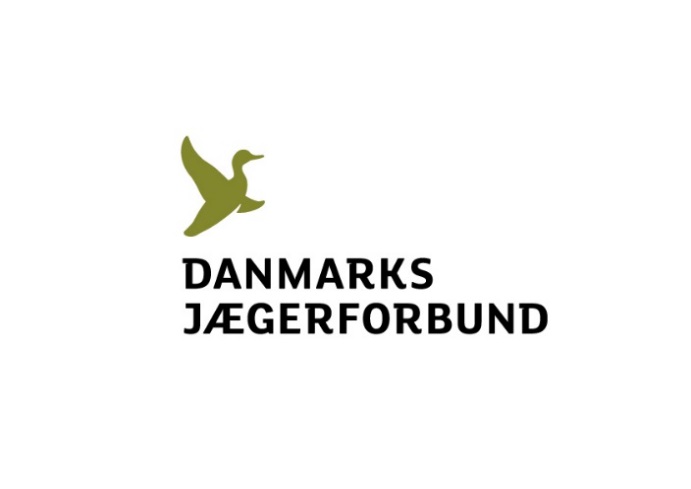 Mål: Tage dummy fra hånd.Mål: Tage dummy fra hånd.Mål: Distraktioner:Hjælpemidler:Hjælpere:Andet:KravVilkårKriterierKravVilkårKriterierKravVilkårKriterierKravVilkårKriterier